Agenda Zondag 29 januari 10.00 uur ds. J. van Breevoort, VeenoordHoe vind je Kerkomroep? Ga naar www.kerkomroep.nl, vul in: Noorderkerk Nieuw-Amsterdam – daarna 'enter', klik daarna op Nieuw-Amsterdam Drenthe, klik vervolgens op de datum. Mededelingen voor de nieuwsbrief s.v.p. uiterlijk woensdag voor 18.00uur doorgeven aan: nieuwsbrief@noorderkerk.inf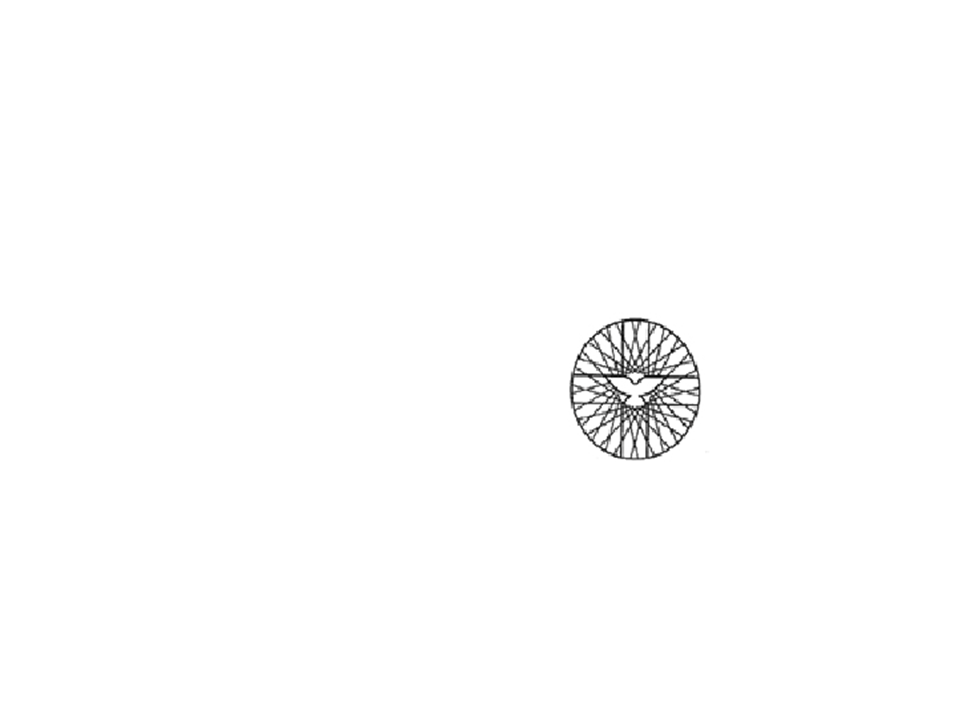 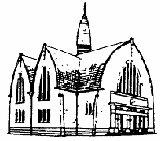 Voorganger: mevr. R. Dekker-Averesch, VriezeveenOuderling: Liesan MasselinkOrganist: Hans KroezeKoster: Roelof RabbersKindernevendienst: Alexandra MensingKaars aansteken: Lucas MennikKinderoppas: Ineke GroothuisBeamer: Piet van NoortVideo: Roald SeipOntvangst: fam. StevensBloemendienst: Annie DrokInzameling van gaven voor: Diaconie, en Orgelfonds Welkom en mededelingen Ouderling van dienstAanvangslied (staande) Psalm 67:1 ‘God zij ons gunstig en genadig’Stil gebedVotum en GroetLied 705: 1 ‘Ere zij aan God, de Vader…’Dienst der VerootmoedigingLezen: Romeinen 8:1-11 (NBV 2021)Gebed om ontfermingLied 912: 1, 5 en 6 ‘Neem mijn leven, laat het Heer..’Dienst van het WoordGebed om verlichting met de Heilige Geest Kinderen naar de KND Zingen lied ‘We gaan voor even uit elkaar’ Bijbellezing: Lucas 18:9-14 (NBV 2021)Lied 441: 1 en 8 ‘Hoe zal ik U ontvangen’ Verkondiging: Verliezen of winnen?Lied 835: 1, 2 en 3 ‘Jezus, ga ons voor’ GeloofsbelijdenisDienst der gebeden en gavenDankgebed en voorbede Kinderen komen terug van KND en oppasCollecte Diaconie/Activiteitencommissie en Orgelfonds in schalen bij de uitgangSlotlied zingen Lied 246 ELB Ga maar gerust (melodie: Ik bouw op U)Ga maar gerust, want Ik zal met je mee gaan
Ik ben je baken, ook in de diepe nacht
Ik ben de stem, die steeds in jou zal opstaan
Ik ben de hand, die op je vriendschap wacht
Ik ben het licht dat voor je voeten uitgaat
Ik ben de wind waardoor je adem haalt

Ga maar gerust, want Ik zal met je mee gaan
Ik ben de zon, waardoor het donker knielt
Ik ben de groet, waarmee ook jij kunt opstaan
Ik ben de hoop, dat zaad diep in je ziel
Ik ben het lied, dat fluistert in de bomen
Ik ben de dag, die schemert in je droom

Ga maar gerust, want Ik zal met je mee gaan
Ik ben de liefde, die een mens je schenkt
Ik ben de hoogste toon, die je kunt aanslaan
Ik ben de verte, die verlangend wenkt
En, kom je thuis, de laatste mist verdwenen
ben Ik de hand, die al je tranen wist.Wegzending en ZegenLied 415:3 ‘Amen, amen, amen’BloemenDeze zondag gaat er namens onze gemeente een bos bloemen naar een gemeentelid. Afgelopen zondag zijn de bloemen gebracht naar:Mevr. P. Smit-van Oenendhr. E. Doek is tijdelijk in Weijdestein, Dr. G.H. Amshoffweg 4, 7909 AAHoogeveen. Afdeling DagpauwoogLaten we in gebed en daad (waar mogelijk) met elkaar meeleven. Kerken met VaartDepressie – wat is het en hoe kunnen we er mee omgaan?Je hoort het steeds meer om je heen. Mensen van alle leeftijden, jongeren ook, worden getroffen door een depressie.  Wat zijn hiervoor de oorzaken, hoe kun je er mee omgaan als jezelf of mensen in je omgeving hier mee te kampen hebben?Dhr. Arnoud van der Mheen, hoofd geestelijke verzorging bij GGZ Drenthe,  zal hierover een inleiding houden. Ook is er gelegenheid tot het stellen van vragen. Alle belangstellenden zijn van harte welkom.Plaats: Noorderkerk , Vaart Noordzijde 139,  7833HH Nieuw Amsterdam Aanvang 19.30 Datum: 31 januari 2023Opgelet!!Wilt u collectemunten, deze zijn te verkrijgen bij de fam. R. Visser, Aletta Jacobsstraat 70.  Tel. 553482